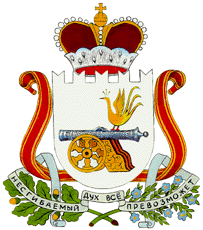 АДМИНИСТРАЦИЯ КОЩИНСКОГО СЕЛЬСКОГО ПОСЕЛЕНИЯСМОЛЕНСКОГО РАЙОНА СМОЛЕНСКОЙ ОБЛАСТИПОСТАНОВЛЕНИЕот 25 декабря 2019 года                        № 58Об утверждении муниципальной программы «Комплексное развитие сельских территорий Кощинского сельского поселения Смоленского района Смоленской области»	В соответствии с Федеральным законом от 06 октября 2003 г. № 131-ФЗ «Об общих принципах организации местного самоуправления в Российской Федерации», «Правила благоустройства территории муниципального образования Кощинского сельского поселения Смоленского района Смоленской области», утвержденные Решением Совета депутатов Кощинского сельского поселения Смоленского района Смоленской области» от 25.10.2017 г.                                № 29, руководствуясь Уставом Кощинского сельского поселения Смоленского района Смоленской области, Администрация Кощинского сельского поселения Смоленского района Смоленской области 	Постановляет:1. Утвердить муниципальную программу «Комплексное развитие сельских территорий Кощинского сельского поселения Смоленского района Смоленской области» (прилагается).2. Настоящее Постановление разместить в информационно-телекоммуникационной сети «Интернет» на официальном сайте Кощинского сельского поселения Смоленского района Смоленской области. 3. Контроль исполнения настоящего Постановления оставляю за собой. Глава муниципального образования Кощинского сельского поселения Смоленского района Смоленской области                                                  Н.В.Филатова УТВЕРЖДЕНАПостановлением Администрации Кощинского сельского поселенияСмоленского района Смоленской областиот 25.12.2019 г. № 58Муниципальная программа «Комплексное развитие сельских территорийКощинского сельского поселения Смоленского района Смоленской области»Паспортмуниципальной программы«Комплексное развитие сельских территорий Кощинского сельского поселения Смоленского района Смоленской области»Характеристика и анализ текущего состояния сферы реализации программы «Комплексное развитие сельских территорий Кощинского сельского поселения Смоленского района Смоленской области»Программа разработана в целях реализации Федерального закона от 06 сентября 2003 года  № 131-ФЗ  «Об общих принципах организации местного самоуправления в Российской Федерации», «Правила благоустройства территории муниципального образования Кощинского сельского поселения Смоленского района Смоленской области», утвержденные Решением Совета депутатов Кощинского сельского поселения Смоленского района Смоленской области» от 25.10.2017 г.№ 29 и предусматривает реализацию мер, направленных на развитие благоустройства территории поселения. 	На территории поселения расположено 10 населенных пунктов, где проживает 2148 чел. Населенные пункты удалены друг от друга и от центра поселения. Населенные пункты создают материальную, социальную, культурную и эстетическую среду, в которой живут, работают, проводят досуг граждане, воспитываются новые поколения и реализуются иные формы жизнедеятельности населения. Уровень благоустройства населенных пунктов – один из показателей качества среды обитания, а целенаправленная деятельность по формированию благоприятной среды обитания населения составляет суть государственной градостроительной политики. Данная Программа является основной для реализации мероприятий по благоустройству, озеленению, улучшению санитарного состояния и архитектурно-художественного оформления населенных пунктов. Программно-целевой подход к решению проблем благоустройства необходим, так как без стройной комплексной системы благоустройства Кощинского сельского поселения Смоленского района Смоленской области невозможно добиться каких-либо значимых результатов в обеспечении комфортных условий для деятельности и отдыха жителей поселения. Важна четкая согласованность действий администрации и предприятий, учреждений, населения, обеспечивающих жизнедеятельность поселения и занимающихся благоустройством. Определение перспектив благоустройства Кощинского сельского поселения Смоленского района Смоленской области позволит добиться сосредоточения средств на решение поставленных задач, а не расходовать средства на текущий ремонт отдельных элементов благоустройства. Концепцией социально-экономического развития территории сельского поселения благоустройство территории населенных пунктов определено как важнейшая составная часть потенциала поселения и одна из приоритетных задач органов местного самоуправления. Повышение уровня качества среды проживания и временного нахождения, является необходимым условием стабилизации и подъема экономики сельского поселения и повышения уровня жизни населения. Имеющиеся объекты благоустройства, расположенные на территории сельского поселения, не обеспечивают растущие потребности и не удовлетворяют современным требованиям, предъявляемым к качеству среды проживания и временного пребывания, а уровень их износа продолжает увеличиваться. Низкий уровень благоустройства населенных пунктов на территории сельского поселения, вызывает дополнительную социальную напряженность среди населения. Одна из проблем благоустройства - вандальные действия некоторых жителей к элементам благоустройства: приводят в негодность детские площадки, сделанные руками самих жителей, создают несанкционированные свалки, ломают зеленые насаждения. Анализ показывает, что проблема заключается в низком уровне культуры, поведении жителей сельского поселения на улицах и дворах, небрежном отношении к элементам благоустройства. В целях осуществления эффективной деятельности необходимо предусмотреть осуществление ряда мероприятий, направленных на устранение недостатков современной организации территории поселения. Основными из мероприятий являются: определение четкого функционального зонирования территории; обеспечение жилых районов необходимыми видами инженерного оборудования и благоустройства; создание и обустройство зон отдыха жителей поселения.При выполнении комплекса мероприятий они способны значительно улучшить экологическое состояние и внешний облик населенных пунктов, создать более комфортные микроклиматические, санитарно-гигиенические и эстетические условия на улицах и общественных местах.Основным риском в реализации программы является уменьшение средств бюджета поселения, предусмотренных на ее реализацию. Предложения по снижению рисков выполнения программы:- массовое привлечение граждан и предприятий к работам по благоустройству поселения на добровольной основе (приведение в порядок кладбищ, улиц, цветников).Реализация данной муниципальной программы позволит повысить уровень благоустройства территорий, комфортного проживания жителей, более рационально использовать бюджетные средства и привлечь финансовые ресурсы из других источников.Приоритеты, цели и задачи муниципальной программыРеализация муниципальной программы будет осуществляться в соответствии со следующими основными приоритетами: - создание комфортной среды проживания на территории Кощинского сельского поселения Смоленского района Смоленской области; - обеспечение безопасности проживания жителей сельского поселения;- внедрение энергосберегающих технологий при освещении улиц, мест отдыха и других объектов внешнего благоустройства населенных пунктов сельского поселения.Приоритеты и цели муниципальной программы в сфере благоустройства населенных пунктов определяют необходимость комплексного решения задач, направленных на повышение уровня комфортности мест проживания граждан, и сохранения природных систем.Целью муниципальной программы является выполнение комплексного благоустройства Кощинского сельского поселения Смоленского района Смоленской области, с целью создания наилучших социально-бытовых условий проживания населения и формирования благоприятного социального микроклимата.Для исполнения поставленной цели необходимо реализовать комплекс задач, таких как:Приведение в качественное состояние элементов благоустройства населенных пунктов.Улучшение эстетического вида сельского поселения.Улучшение санитарного и экологического состояния поселения.Улучшение содержания мест захоронения.Проведение конкурсов.Прогноз ожидаемых результатов муниципальной ПрограммыВ результате реализации намеченных задач муниципальной программы ожидается добиться следующих результатов:- содержание наружных сетей уличного освещения;- улучшения санитарного и экологического состояния поселения, ликвидация несанкционированных свалок;- улучшение содержания мест захоронения;- повышения уровня эстетики поселения;- привлечение жителей, в том числе членов органов территориального общественного самоуправления, к участию в решении проблем благоустройства населенных пунктов.- создание новой спортивной площадки;- привлечение к повышению мотивации и регулярным занятиям физической культурой и спортом учащихся, молодежи и жителей города;- улучшение состояния здоровья населения за счет повышения доступности и качества занятий физической культурой и спортом для предупреждения заболеваний, поддержания высокой работоспособности;- повышение роли физкультуры и спорта в деле профилактики правонарушений, преодоления распространения наркомании и алкоголизма;- привлечение учащихся, молодежь и жителей города к активному участию в спортивно-оздоровительных мероприятиях.	Результаты реализации Программы, (приложение 2 к Программе) осуществляется путем выполнения мероприятий, предусмотренных в приложении 1 к Программе.Сроки реализации Программы	Целевые показатели, предусмотренные программой, рассчитаны до окончания срока действия программы.5. Ресурсное обеспечение Программных мероприятий	Финансирование мероприятий Программы осуществляется за счет Федерального, Регионального и Муниципального бюджетов и составляет: 5767,876 тыс. руб., из них Федеральный бюджет – 1481,528 тыс. руб. (далее ФБ), Областной бюджет  - 495,625 тыс. руб. (далее ОБ), бюджет Кощинского сельского поселения Смоленского района Смоленской области (далее МБ) – 3857,876 руб.: 2020г. – 3787,723 тыс. руб., из них 1481,528 тыс. руб. - ФБ, 495,625 тыс. руб. – ОБ, 1877,723 тыс. руб. - МБ2021г. – 1520,0 тыс. руб. из них 1520,0 тыс. руб. - МБ2022г. – 390,0 тыс. руб. из них 390,0 тыс. руб. - МБ	Объемы финансирования Программы по мероприятиям и годам подлежат уточнению при формировании бюджета муниципального образования Кощинского сельского поселения Смоленского района Смоленской области на соответствующий финансовый год.Организация управления Программой и контроль за ее реализациейОрганизация управления, текущий и финансовый контроль за реализацией Программы осуществляет Администрация Кощинского сельского поселения Смоленского района Смоленской области.       Все необходимые сведения по муниципальной Программе «Комплексное благоустройство территории Кощинского сельского поселения Смоленского района Смоленской области» будут актуализироваться в процессе выполнения мероприятий данной Программы.                                                                             Приложение 1 к Муниципальной программе  «Комплексное развитие сельских территорий Кощинского сельского поселения Смоленского района Смоленской области» Перечень мероприятий программы «Комплексное развитие сельских территории Кощинского сельского поселение Смоленского района Смоленской области»  Приложение 2 к Муниципальной программе  «Комплексное развитие сельских территорийКощинского сельского поселения Смоленского района Смоленской области» Планируемые результаты реализации муниципальной программы «Комплексное развитие сельских территорий Кощинского сельского поселения Смоленского района Смоленской области»Наименование Программы«Комплексное развитие сельских  территории Кощинского сельского поселения Смоленского района Смоленской области»Основание  для  разработки ПрограммыФедеральный закон от 06 сентября 2003 года  № 131-ФЗ  «Об общих принципах организации местного самоуправления в Российской Федерации»; «Правила благоустройства территории муниципального образования Кощинского сельского поселения Смоленского района Смоленской области», утвержденные Решением Совета депутатов Кощинского сельского поселения Смоленского района Смоленской области» от  25.10.2017 г.                                № 29РуководительПрограммыАдминистрация Кощинского сельского поселения Смоленского района Смоленской областиРазработчик ПрограммыАдминистрация Кощинского сельского поселения Смоленского района Смоленской областиЦели ПрограммыСоздание комфортных условий жизнедеятельности для жителей поселения, подрастающего поколения и их родителейЗадачи  Программы- обеспечение освещённости улиц, внедрение современных экологически безопасных осветительных приборов, повышение энергетической эффективности населённых пунктов;- создание условий для регулируемого спорта, отдыха и сохранение природных рекреационных ресурсов;- повышение уровня благоустройства общественных территорий;- организация озеленения территории и обустройство зеленых зон малыми архитектурными формами;- улучшение санитарно-эпидемиологического состояния территории;- приведение в надлежащее состояние объектов благоустройства.  - восстановление и обслуживание систем уличного освещения;- организация содержания мест захоронения;- увековечение памяти погибших при защите Отечества на 2019-2024г;                                                                      - повышение уровня вовлеченности заинтересованных граждан и организаций по благоустройству.   - поддержка инициатив территориально общественного самоуправления.- увеличения числа органов территориально общественного самоуправления в границах муниципального образования Кощинского сельского поселения Смоленского района Смоленской областиСроки реализации ПрограммыЦелевые показатели, предусмотренные Программой, рассчитаны до 2022 годаПеречень         основных           мероприятий        Программы- восстановление уличного освещения;- обслуживание систем уличного освещения;- монтаж уличного освещения ТОС «Лучинка» д.Лучинка;- содержание мест захоронений;- оформление в муниципальную собственность мест захоронения;- ремонт Братской могилы № 6 д. Кощино;- обустройство и восстановление воинского захоронения д. Гевино;- строительство спортивной площадки в д. Кощино;- оформление в муниципальную собственность о паспортизация автомобильных дорог местного значенияИсполнители основных мероприятий- Администрация Кощинского сельского поселения Смоленского района Смоленской области- руководители предприятий и организаций (по согласованию);- жители населенных пунктов Кощинского сельского поселения Смоленского района Смоленской области сельского поселения (по согласованию).- органы территориального общественного самоуправления Кощинского сельского поселения Смоленского района Смоленской области (по согласованию)Объемы и источники финансирования ПрограммыОбщий объем финансирования Программы составляет 5767,876 тыс. руб., из них - Федеральный бюджет - 1481,528 тыс. руб. (далее ФБ);- Областной бюджет – 495,627 тыс. руб. (далее ОБ); - Бюджет Кощинского сельского поселения Смоленского района Смоленской области (далее МБ) – 3787,423 тыс. руб.2020г. – 3857,876 тыс. руб., из них: ФБ - 481,528 тыс. руб., ОБ – 495,625 тыс. руб., МБ – 1877,723 тыс. руб., внебюджетные средства – 3,0 тыс. руб.2021г. - 1520 тыс. руб., из них 1520 тыс. руб. – МБ2022г. – 390,0 тыс. руб., из них 390,0 тыс. руб. – МБСистема организации   управления и контроля за      исполнением Программы Контроль за ходом реализации Программы осуществляет Администрация Кощинского сельского поселения Смоленского района Смоленской областиОжидаемые конечные       результаты       реализации      Программы В результате реализации Программы предполагается достичь следующих результатов:- создание комфортной среды проживания на территории Кощинского сельского поселения Смоленского района Смоленской области; - активация участия граждан, проживающих в сельской местности, в реализации общественно-значимых проектов;- увеличение мест для культурного отдыха населения.- благоустройство территории Кощинского сельского поселения Смоленского района Смоленской области совместно с органами территориального общественного самоуправления;- планируемое создание органов территориально общественного самоуправления в границах муниципального образования Кощинского сельского поселения Смоленского района Смоленской области к концу 2020 года N   
п/пМероприятия по
реализации    
программы     
Источники     
финансированияСрок       
исполнения 
мероприятияОбъем         
финансирования
мероприятия   
в текущем     
финансовом    
году (тыс.    
руб.) Всего
(тыс.
руб.)Объем финансирования по годам (тыс. руб.)Объем финансирования по годам (тыс. руб.)Объем финансирования по годам (тыс. руб.)Ответственный 
за выполнение 
мероприятия   
программы     
Планируемые   
результаты    
выполнения    
мероприятий   
программы    
N   
п/пМероприятия по
реализации    
программы     
Источники     
финансированияСрок       
исполнения 
мероприятияОбъем         
финансирования
мероприятия   
в текущем     
финансовом    
году (тыс.    
руб.) Всего
(тыс.
руб.)2020 год2021 год2022 годОтветственный 
за выполнение 
мероприятия   
программы     
Планируемые   
результаты    
выполнения    
мероприятий   
программы    
1.  Основные мероприятия  Итого         2020-2022 г.г.5767,8765767,8763857,8761520,0390,01.  Основные мероприятия  Средства МБ5787,7233787,7231877,7231520,0390,01.  Основные мероприятия  Средства ОБ   495,625495,625495,625001.  Основные мероприятия  Средства ФБ1481,5281481,5281481,528001.  Основные мероприятия  Внебюджетные средства3,03,03,0001.1.Строительство спортивной площадкиИтого         2020-2022 г.г.2354,9112354,9112354,91100Ведущий специалист администрации Кощинского сельского поселенияСоздание новой спортивной площадки, отвечающей современным требованиям, повышениемотивации к регулярным занятиям физической культурой и спортом жителей поселения1.1.Строительство спортивной площадкиСредства МБ852,574852,574852,57400Ведущий специалист администрации Кощинского сельского поселенияСоздание новой спортивной площадки, отвечающей современным требованиям, повышениемотивации к регулярным занятиям физической культурой и спортом жителей поселения1.1.Строительство спортивной площадкиСредства ОБ   194,914194,914194,91400Ведущий специалист администрации Кощинского сельского поселенияСоздание новой спортивной площадки, отвечающей современным требованиям, повышениемотивации к регулярным занятиям физической культурой и спортом жителей поселения1.1.Строительство спортивной площадкиСредства ФБ1304,4231304,4231304,42300Ведущий специалист администрации Кощинского сельского поселенияСоздание новой спортивной площадки, отвечающей современным требованиям, повышениемотивации к регулярным занятиям физической культурой и спортом жителей поселения1.1.Строительство спортивной площадкиВнебюджетные средства3,03,03,000Ведущий специалист администрации Кощинского сельского поселенияСоздание новой спортивной площадки, отвечающей современным требованиям, повышениемотивации к регулярным занятиям физической культурой и спортом жителей поселения1.2.Увековечение памяти погибших при защите Отечества на 2019-2024г.Итого2020-2022 г.г.203,570243,570203,57020,020,0Ведущий специалист администрации Кощинского сельского поселенияУлучшение эстетического состояния памятников участникам ВОВ1.2.Увековечение памяти погибших при защите Отечества на 2019-2024г.Средства МБ   10,17950,17910,17920,020,0Ведущий специалист администрации Кощинского сельского поселенияУлучшение эстетического состояния памятников участникам ВОВ1.2.Увековечение памяти погибших при защите Отечества на 2019-2024г.Средства ОБ16,28616,28616,28600Ведущий специалист администрации Кощинского сельского поселенияУлучшение эстетического состояния памятников участникам ВОВ1.2.Увековечение памяти погибших при защите Отечества на 2019-2024г.Средства ФБ177,105177,105177,10500Ведущий специалист администрации Кощинского сельского поселенияУлучшение эстетического состояния памятников участникам ВОВ1.3.Ремонт воинского захоронения неизвестного солдата д. ГевиноИтого2020-2022 г.г.60,020,020,020,0Ведущий специалист администрации Кощинского сельского поселенияУлучшение эстетического состояния памятников участникам ВОВ1.4.Мероприятия по скашиванию травы в общественных местах в летний периодИтого2020-2022г.г.30,010,010,010,0Ведущий специалист администрации Кощинского сельского поселенияУлучшение эстетического состояния территории поселения1.4.Мероприятия по скашиванию травы в общественных местах в летний периодСредства МБ30,010,010,010,0Ведущий специалист администрации Кощинского сельского поселенияУлучшение эстетического состояния территории поселения1.5.Проведение мероприятий по сбору и вывозу несанкционированных свалокИтого         2020-2022 г.г.30,010,010,010,0Ведущий специалист администрации Кощинского сельского поселенияУлучшение экологической обстановки и создание среды, комфортной для проживания жителей поселения1.5.Проведение мероприятий по сбору и вывозу несанкционированных свалокСредства МБ30,010,010,010,0Ведущий специалист администрации Кощинского сельского поселенияУлучшение экологической обстановки и создание среды, комфортной для проживания жителей поселения1.6.Ремонт системы водоснабжения Итого         2020-2022 г.г.500,0500,000Ведущий специалист администрации Кощинского сельского поселения Создание среды, комфортной для проживания жителей поселения1.6.Ремонт системы водоснабжения Средства МБ500,0500,000Ведущий специалист администрации Кощинского сельского поселения Создание среды, комфортной для проживания жителей поселения1.6.Ремонт системы водоснабжения Средства ОБ0000Ведущий специалист администрации Кощинского сельского поселения Создание среды, комфортной для проживания жителей поселения1.6.Ремонт системы водоснабжения Средства ФБ0000Ведущий специалист администрации Кощинского сельского поселения Создание среды, комфортной для проживания жителей поселения1.7.Обслуживание уличного освещения на территории поселения Итого       2020-2022 г.г.300,0100,0100,0100,0Ведущий специалист администрации Кощинского сельского поселенияОбеспечение бесперебойной работы уличного освещения в населенных пунктах поселения1.7.Обслуживание уличного освещения на территории поселения Средства МБ      300,0100,0100,0100,0Ведущий специалист администрации Кощинского сельского поселенияОбеспечение бесперебойной работы уличного освещения в населенных пунктах поселения1.8.Оформление в муниципальную собственность и паспортизация автомобильных дорог местного значенияИтого2020-2022 г.г.200,0100,0100,00Ведущий специалист администрации Кощинского сельского поселенияПовышение уровня содержания и ремонта сети автомобильных дорог общего пользования для осуществления круглогодичного, бесперебойного и безопасного движения автомобильного транспорта1.8.Оформление в муниципальную собственность и паспортизация автомобильных дорог местного значенияСредства МБ0000Ведущий специалист администрации Кощинского сельского поселенияПовышение уровня содержания и ремонта сети автомобильных дорог общего пользования для осуществления круглогодичного, бесперебойного и безопасного движения автомобильного транспорта1.8.Оформление в муниципальную собственность и паспортизация автомобильных дорог местного значенияСредства ОБ0000Ведущий специалист администрации Кощинского сельского поселенияПовышение уровня содержания и ремонта сети автомобильных дорог общего пользования для осуществления круглогодичного, бесперебойного и безопасного движения автомобильного транспорта1.8.Оформление в муниципальную собственность и паспортизация автомобильных дорог местного значенияСредства ФБ0000Ведущий специалист администрации Кощинского сельского поселенияПовышение уровня содержания и ремонта сети автомобильных дорог общего пользования для осуществления круглогодичного, бесперебойного и безопасного движения автомобильного транспорта1.9.Содержание мест захороненияИтого2020-2022 г.г.30,010,010,010,0Ведущий специалистадминистрации Кощинского сельского поселения Улучшение эстетического состояния мест захоронения1.9.Содержание мест захороненияСредства МБ30,010,010,010,0Ведущий специалистадминистрации Кощинского сельского поселения Улучшение эстетического состояния мест захоронения1.9.Содержание мест захороненияСредства ОБ0000Ведущий специалистадминистрации Кощинского сельского поселения Улучшение эстетического состояния мест захоронения1.9.Содержание мест захороненияСредства ФБ0000Ведущий специалистадминистрации Кощинского сельского поселения Улучшение эстетического состояния мест захоронения1.10.Оформление в муниципальную собственность мест захороненияИтого2020-2022г.г.240,090,090,060,0Ведущий специалистадминистрации Кощинского сельского поселенияУлучшение эстетического состояния мест захоронения1.10.Оформление в муниципальную собственность мест захороненияСредства МБ240,090,090,060,0Ведущий специалистадминистрации Кощинского сельского поселенияУлучшение эстетического состояния мест захоронения1.11.Благоустройство площадок ТКОИтого2020-2022г.г.450,0150,0150,0150,0Ведущий специалистадминистрации Кощинского сельского поселения Улучшение экологической обстановки и создание среды, комфортной для проживания жителей поселения1.11.Благоустройство площадок ТКОСредства МБ450,0150,0150,0150,0Ведущий специалистадминистрации Кощинского сельского поселения Улучшение экологической обстановки и создание среды, комфортной для проживания жителей поселения1.11.Благоустройство площадок ТКОСредства ОБ0000Ведущий специалистадминистрации Кощинского сельского поселения Улучшение экологической обстановки и создание среды, комфортной для проживания жителей поселения1.11.Благоустройство площадок ТКОСредства ФБ0000Ведущий специалистадминистрации Кощинского сельского поселения Улучшение экологической обстановки и создание среды, комфортной для проживания жителей поселения1.12.Поддержка органов ТОСИтого2020-2022 г.г.30,010,010,010,0Ведущий специалистадминистрации Кощинского сельского поселения,Председатели ТОС Кощинского сельского поселенияУлучшение эстетического вида поселения1.12.Поддержка органов ТОССредства МБ30,010,010,010,0Ведущий специалистадминистрации Кощинского сельского поселения,Председатели ТОС Кощинского сельского поселенияУлучшение эстетического вида поселения1.12.Поддержка органов ТОССредства ОБ0000Ведущий специалистадминистрации Кощинского сельского поселения,Председатели ТОС Кощинского сельского поселенияУлучшение эстетического вида поселения1.12.Поддержка органов ТОССредства ФБ0000Ведущий специалистадминистрации Кощинского сельского поселения,Председатели ТОС Кощинского сельского поселенияУлучшение эстетического вида поселения1.13.Благоустройство территории поселения совместно с органами ТОСИтого2020-2022299,39514,97000Ведущий специалистадминистрации Кощинского сельского поселения,Председатели ТОС Кощинского сельского поселенияРеализация проекта ТОС, разработанного совместно с Администрацией поселения, в сфере благоустройства1.13.Благоустройство территории поселения совместно с органами ТОССредства МБ14,97014,97000Ведущий специалистадминистрации Кощинского сельского поселения,Председатели ТОС Кощинского сельского поселенияРеализация проекта ТОС, разработанного совместно с Администрацией поселения, в сфере благоустройства1.13.Благоустройство территории поселения совместно с органами ТОССредства ОБ284,425284,42500Ведущий специалистадминистрации Кощинского сельского поселения,Председатели ТОС Кощинского сельского поселенияРеализация проекта ТОС, разработанного совместно с Администрацией поселения, в сфере благоустройстваСредства ФБ0000Ведущий специалистадминистрации Кощинского сельского поселения,Председатели ТОС Кощинского сельского поселения1.14.Приобретение автомобиля для нужд администрацииИтого2020-2022г.г.1000,0000Ведущий специалистадминистрации Кощинского сельского поселенияОперативное решение вопросов деятельности администрации1.14.Приобретение автомобиля для нужд администрацииСредства МБ1000,001000,00Ведущий специалистадминистрации Кощинского сельского поселенияОперативное решение вопросов деятельности администрации1.14.Приобретение автомобиля для нужд администрацииСредства ОБ0000Ведущий специалистадминистрации Кощинского сельского поселенияОперативное решение вопросов деятельности администрации1.14.Приобретение автомобиля для нужд администрацииСредства ФБ0000Ведущий специалистадминистрации Кощинского сельского поселенияОперативное решение вопросов деятельности администрации№  
п/пЗадачи,    
направленные 
на достижение
целиПланируемый объем   
финансирования      
на решение данной   
задачи (тыс. руб.)Планируемый объем   
финансирования      
на решение данной   
задачи (тыс. руб.)Планируемый объем   
финансирования      
на решение данной   
задачи (тыс. руб.)Планируемый объем   
финансирования      
на решение данной   
задачи (тыс. руб.)Количественные 
и/ или         
качественные   
целевые        
показатели,    
характеризующие
достижение     
целей и решение
задачЕдиница  
измеренияОценка базового      
значения     
показателя   
(на начало   
реализации   
подпро-граммы)Планируемое значение показателя по годам          
реализацииПланируемое значение показателя по годам          
реализацииПланируемое значение показателя по годам          
реализацииПланируемое значение показателя по годам          
реализации№  
п/пЗадачи,    
направленные 
на достижение
целиВнебюджетныесредстваБюджет    
поселения
Бюджет    
Смоленской областиФедеральный бюджетКоличественные 
и/ или         
качественные   
целевые        
показатели,    
характеризующие
достижение     
целей и решение
задачЕдиница  
измеренияОценка базового      
значения     
показателя   
(на начало   
реализации   
подпро-граммы)2020 год2021 год2022 год всегоИтого:3,03787,723495,6251481,528Итого:3857,8761520,0390,05767,8761. Строительство спортивной площадки д. Кощино30,852,574194,9141304,423Строительные работы,Закупка ед.12354,911002354,9112.Увековечение памяти погибших при защите Отечества на2019-2024г.010,17916,286177,105Улучшение эстетического состояния памятников ВОВшт.1203,57000203,5703.Ремонт воинского захоронения неизвестного солдата д. Гевино020,000Улучшение эстетического состояния памятников ВОВшт.по мере необходимости20,020,020,060,04.Покос травы в общественных местах в летний период010,000Мероприятия по скашиванию травы в летний периодкв.м.10,010,010,030,05.Проведение организационно-хозяйственных мероприятий по сбору и вывозу несанкционированных свалок030,000Обеспечить ликвидацию несанкционированных свалок, проведение закупок мусорных контейнеров ТКОед.10,010,010,30,06.Ремонт системы водоснабжения0500,000Строительные работы на системе водоснабженияед.500,000500,07.Обслуживание уличного освещения на территории поселения 0300,000Обеспечить бесперебойную работу уличного освещения в населенных пунктах поселенияшт.4 раза в год100,0100,0100,0300,08.Организационная работа по оформлению в муниципальную собственность и паспортизация автомобильных дорог0200,000Проведение кадастровых работ по оформлению автомобильных дорог местного значения в собственность и их паспортизациякм.100,0100,00200,09.Содержание мест захоронения030,000Ликвидация несанкционированных свалок, благоустройство территориишт..ежемесячно10,010,010,030,010.Организационная работа по оформлению в муниципальную собственность мест захоронения0240,000Проведение кадастровых работ по оформлению земельных участковшт.90,090,060,0240,011.Благоустройство площадок ТКО0450,000Проведение кадастровых работ по оформлению земельных участков, благоустройство площадок ТКОшт.150,0150,0150,0450,012Поддержка органов ТОС030,000Улучшение эстетического состояния поселенияшт.в течении года10,010,010,030,013.Благоустройство территории поселения совместно с органами ТОС014,970284,4250Реализация проекта ТОС, разработанного совместно с Администрацией поселения, в сфере благоустройства%100100--10013.Благоустройство территории поселения совместно с органами ТОС014,970284,4250Количество реализованных проектов ТОС, разработанных совместно с Администрацией поселения, в сфере благоустройстваед.11--114.Приобретение автомобиля для нужд администрации01000,000Оперативное решение вопросов местного значенияшт.01000,001000,0